OFFICE OF THE ARIZONA ATTORNEY GENERALMark Brnovich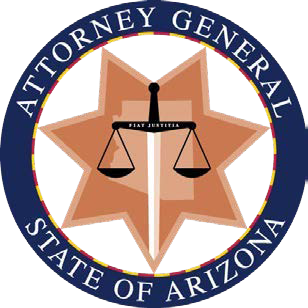 STATE OF ARIZONADURABLE HEALTH CARE POWER OF ATTORNEYInstructions and FormInformation about me (the Principal):My Name:	 		My Age:	 	_	 My Address: 		_	My Date of Birth: 		_ 		My Telephone: 	_Selection of my health care representative and alternate (“agent” or “surrogate”)I choose the following person to act as my representative to make health care decisions for me:Name:		 Address:	 	Home Phone:     	 Work Phone:      	 Cell Phone:        	I choose the following person to act as an alternate representative to make health care decisions on my behalf if the first representative is unavailable, unwilling, or unable to make decisions for me:Name:		 Address:	 	Home Phone:     	 Work Phone:      	 Cell Phone:        	I AUTHORIZE if I am unable to make medical care decisions for myself:I authorize my health care representative to make health care decisions for me when I cannot make or communicate my own health care decisions due to mental or physical illness, injury, disability, or incapacity. I want myrepresentative to make all such decisions for me except those decisions that I have expressly stated in Part 4 below that I do not authorize him/her to make. If I am able to communicate in any manner, my representative should discuss my health care options with me. My representative should explain to me any choices he or she made if I am able to understand. I further authorize my representative to have all access to and copies of my “personal protected health care information and medical records”. This appointment is effective unless and until it is revoked by me or by an order of a court.The types of health care decisions I authorize to be made on my behalf include but are not limited to the following:To consent or to refuse medical care, including diagnostic, surgical, or therapeutic procedures;To authorize the physicians, nurses, therapists, and other health care providers of his/her choice to provide care for me, and to obligate my resources or my estate to pay reasonable compensation for these services;To approve or deny my admittance to health care institutions, nursing homes, assisted living facilities, or other facilities or programs. By signing this form I understand that I allow my representative to make decisions about my mental health care except that he or she cannot have me admitted to a structured treatment setting with 24-hour-a-day supervision and an intensive treatment program – called a “level one” behavioral health facility – using just this grant of authority;To have access to and control over my medical records and to have the authority to discuss those records with health care providers.DECISIONS I EXPRESSLY DO NOT AUTHORIZE my Representative to make for me:I do not want my representative to make the following health care decisions for me (describe or write in “not applicable”):My specific desires about autopsy: 	Upon my death I DO NOT consent to a voluntary autopsy. 	Upon my death I DO consent to a voluntary autopsy. 	My representative may give or refuse consent for an autopsy.My specific desires about organ donation (“anatomical gift”): 	 A. 	 B.I DO NOT WANT to make an organ or tissue donation, and I do not want this donation authorized on my behalf by my representative or my family.I DO WANT to make an organ or tissue donation when I die. Here are my directions:What organs/tissues I choose to donate: (Select a or below)Whole bodyAny needed parts or organs:These parts or organs only:1)  	2)  	3)  	What purposes I donate organs/tissue for: (Select a, b, or c below) 	 a. Any legally authorized purpose (transplantation, therapy, medical and dental evaluation, education or research, and/or advancement of medical and dental science).	 b. Transplant or therapeutic purposes only.	 c. Research Only	 d. Other:  	Which organization or person I want my parts or organs to go to:I have already signed a written agreement or donor card regarding organ and tissue donation with the following individual or institution:(name)  	 	 b. I would like my tissues or organs to go to the following individual or institution: 	 c. I authorize my representative to make this decision.Funeral and Burial Disposition (Optional):My agent has authority to carry out all matters relating to my funeral and burial disposition wishes in accordance with this power of attorney, which is effective upon my death. My wishes are reflected below:Place your initials by those choices you wish to select. 	_Upon my death, I direct my body to be buried. (As opposed to cremated) 	 Upon my death, I direct my body to be buried in  	 	. (Optional directive) 	 Upon my death, I direct my body to be cremated. 	 Upon my death, I direct my body to be cremated with my ashes to be  	 	. (Optional directive) 	 My agent will make all funeral and burial disposition decisions. (Optional directive)About a Living Will   _ A. I have SIGNED AND ATTACHED a completed Living Will in addition to this Durable Health Care Power of Attorney to state decisions I have made about end of life health care if I am unable to communicate or make my own decisions at that time.      B. I have NOT SIGNED a Living Will.About a Prehospital Medical Care Directive or Do Not Resuscitate Directive: 	 A. I and my doctor or health care provider HAVE SIGNED a Prehospital Medical Care Directive or a Do Not Resuscitate Directive on Paper with ORANGE background in the event that 911 of Emergency Medical Technicians or hospital emergency personnel are called and my heart or breathing has stopped. 	 B. I have NOT SIGNED a Prehospital Medical Care Directive or Do Not Resuscitate Directive.HIPAA WAIVER OF CONFIDENTIALITY FOR MYAGENT/REPRESENTATIVE           (Initial) I intend for my agent to be treated as I would with respect to my rights regarding the use and disclosure of my individually identifiable health information or medical records. This release authority applies to information governed by the Health Insurance Portability and Accountability Act (HIPAA) of 1996, 42 USC 1320d, 45 CFR 160- 164.SIGNATURE OR VERIFICATIONI am signing this Durable Health Care Power of Attorney as follows:My Signature: 	_ Date:  	I am physically unable to sign this document, so a proxy is verifying my desires as follows:Proxy Verification: I believe that this Durable Health Care Power of Attorney accurately expresses the wishes communicated to me by the principal of this document. He/she intends to adopt this Durable Health Care Power of Attorney at this time. He/she is physically unable to sign or mark this document at this time, and I verify that he/she directly indicated to me that the Durable Health Care Power of Attorney expresses his/her wishes and that he/she intends to adopt the Durable Health Care Power of Attorney at this time.Proxy Name (printed): 	Signature: 	Date: 	_SIGNATURE OF WITNESS:Witness: I certify that I witnessed the signing of this document by the Principal. The person who signed this Durable Health Care Power of Attorney appeared to be of sound mind and under no pressure to make specific choices or sign the document. I understand the requirements of being a witness and I confirm the following:I am not currently designated to make medical decisions for this person.I am not directly involved in administering health care to this person.I am not entitled to any portion of this person's estate upon his or her death under a will or by operation of law.I am not related to this person by blood, marriage or adoption.Witness Name (printed):  	Signature: 	Date: 	_Address:  	NOTORIAL JURAT:Notary Public (NOTE: If a witness signs your form, you SHOULD NOT have a notary sign): STATE OF ARIZONA	) ssCOUNTY OF	 	) 	_	 NAME OF PRINCIPAL/PROXYSubscribed and sworn (or affirmed) before me this	_	day of 	_, 20 	Notary Public 	My Commission Expires:  	OPTIONAL:STATEMENT THAT YOU HAVE DISCUSSED YOUR HEALTH CARE CHOICES FOR THE FUTURE WITHYOUR PHYSICIANOn this date I reviewed this document with the Principal and discussed any questions regarding the probable medical consequences of the treatment choices provided above. I agree to comply with the provisions of this directive, and I will comply with the health care decisions made by the representative unless a decision violates my conscience. In such case I will promptly disclose my unwillingness to comply and will transfer or try to transfer patient care to another provider who is willing to act in accordance with the representative's direction.Doctor Name (printed): 	_Signature: 	Date: 	_Address: 	_ 	_